ФГБОУ ВО КрасГМУим. проф. В.Ф. Войно-Ясенецкого Минздрава РоссииФармацевтический колледжДНЕВНИКПРОХОЖДЕНИЯ ПРАКТИЧЕСКОЙ ПОДГОТОВКИ ОБУЧАЮЩИХСЯпо специальности ФармацияФ.И.О Козловская Яна Олеговна Группа 202Место прохождения  г. Красноярск, ул.Тельмана 14а, филиал 1 от Красноярской городской поликлиники №14с «13» ноября 2020 г.   по   «25» ноября  2020г.Руководители:Общий –Солянник Ирина Геннадьевна- заведующая поликлиникой, врач-терапевтФ.И.О. руководителя (его должность)Непосредственный – Тарасова Татьяна Владимировна- старшая медицинская сестраФ.И.О. (его должность)Методический –  Казакова Елена Николаевна, преподавательКрасноярск2020Цель практической подготовки обучающихся: оказание медицинской помощи в условиях борьбы с распространением новой коронавирусной инфекцией COVID-19  вколл-центрах, регистратурах медицинских организаций.Возможные виды деятельности обучающихся в ходе практической подготовки обучающихся:проведение профилактических и разъяснительных мероприятий среди населения по вопросам, связанным с новой коронавирусной инфекцией COVID-19;участие в подготовке информационных сообщений по вопросам, связанным с новой коронавирусной инфекцией COVID-19;дистанционная консультационная поддержка населения по вопросам организации медицинской помощи при подозрении на новую коронавирусную инфекцию COVID-19, в том числе консультирование лиц, в отношении которых в соответствии с законодательством Российской Федерации в области обеспечения санитарно-эпидемиологического благополучия населения приняты меры по изоляции;обработка статистической и иной информации, связанной с новой коронавирусной инфекцией COVID-19;взаимодействие с социальными службами по вопросам социального обслуживания лиц, нуждающихся в социальной помощи, доставка продуктов питания, лекарственных препаратов, средств первой необходимости;дистанционное участие в выявлении круга лиц, контактировавших с лицами, в отношении которых имеются подозрения на новую коронавирусную инфекцию COVID-19 или подтверждены случаи заболевания новой коронавирусной инфекцией COVID-19;иные виды профессиональной деятельности.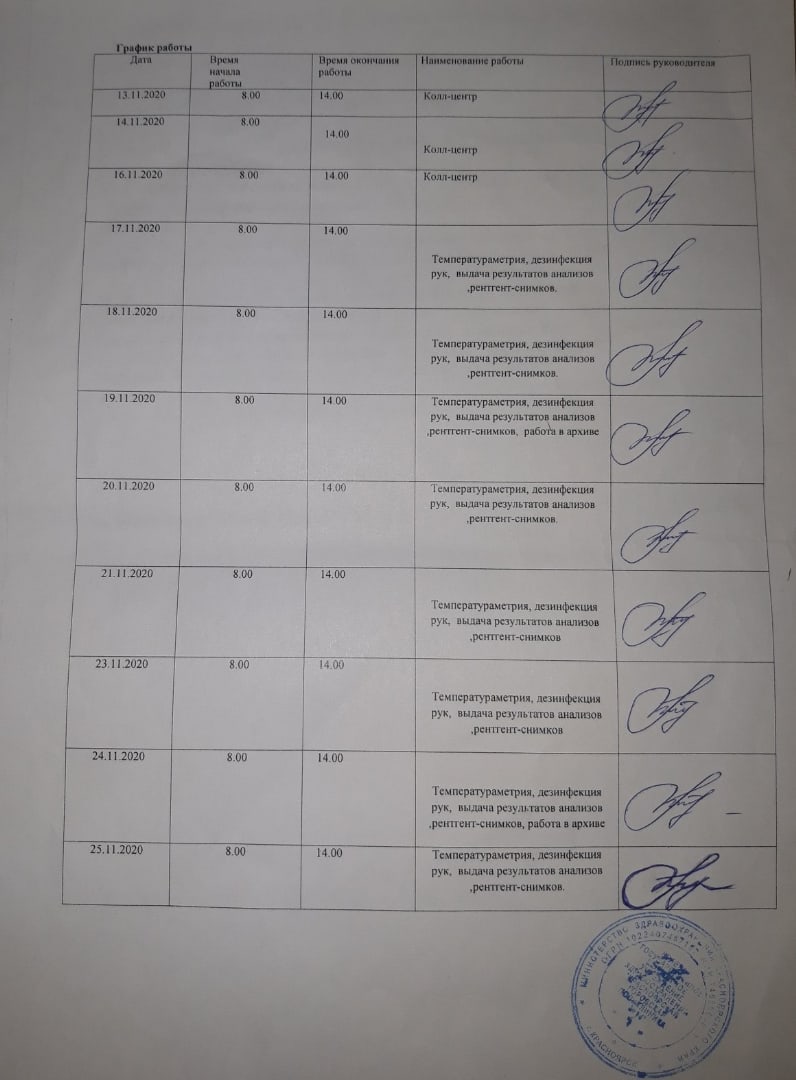 ОТЧЕТ  О ПРОХОЖДЕНИИ ПРАКТИЧЕСКОЙ ПОДГОТОВКИ Ф.И.О. обучающегося Козловская Яна ОлеговнаГруппа Специальность_Фармация_Проходил практическую подготовку в срок с  13.11 по 25 .11. 2020 гНа базе филиал 1 от Красноярской городской поликлинике №14Города  КрасноярскаЗа время прохождения мною выполнены следующие виды работ:- Информационная работа по вопросам, связанными  с новой  коронавирусной инфекцией COVID-19.-Удаленное участие  в обнаружении круга граждан , контактировавших с пациентами с подтвержденной инфекцией COVID-19 или с лицами с подозрением на данное заболевание.  За время  прохождения практики, мною были получены навыки работы с пациентами.Приобрела опыт работы с программой «QMS». Руководство и сотрудники поликлиники относились к нам доброжелательно. Трудности с заданиями были незначительны, поэтому за помощью обращалась редко.  К  задачам   порученными руководством, относилась ответственно и выполняла качественно.Волонтерство в  поликлиники  дало мне понять, что работа всех медицинских сотрудников очень трудна, важна и незаменима. Студентка  Козловская Яна  Олеговна    _______________Общий/непосредственный руководитель практики ___________        _______________                                                                     (подпись)               (ФИО)Оценкa        « 26 » декабря 2020 г.м.п.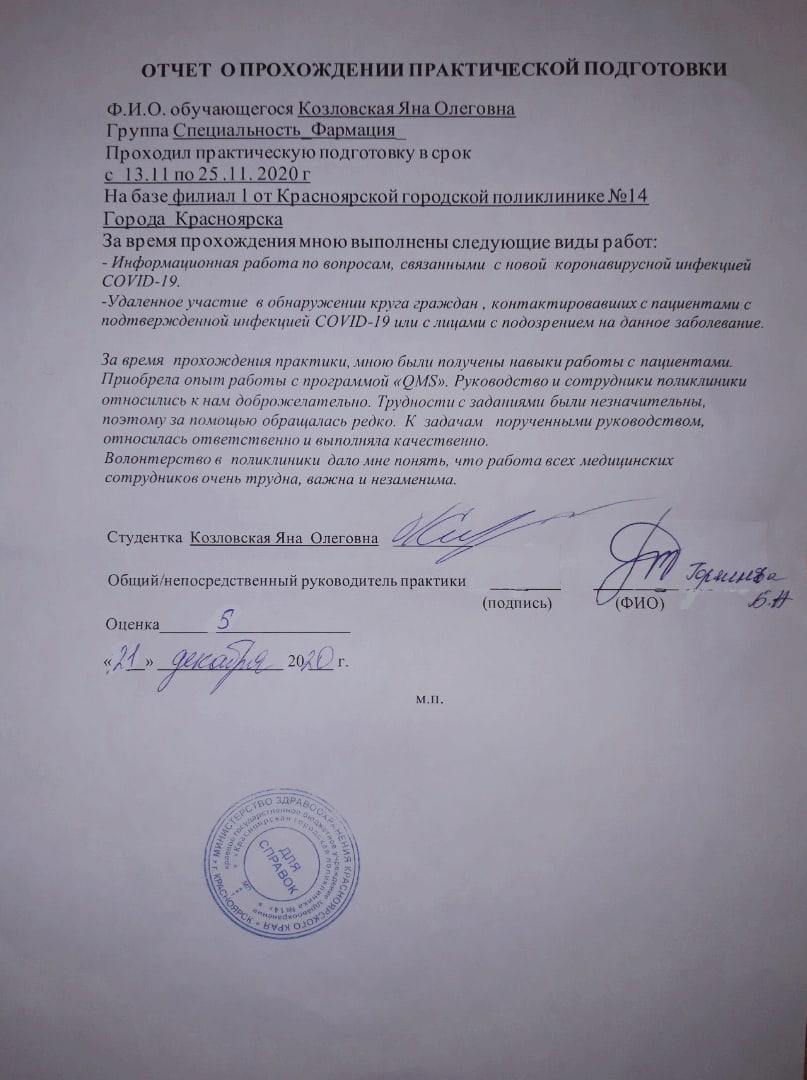 